TUTORIEL : Comment utiliser We Transfer ?1. Se rendre sur le site : https://wetransfer.com/2. Vous arrivez à cet écran : 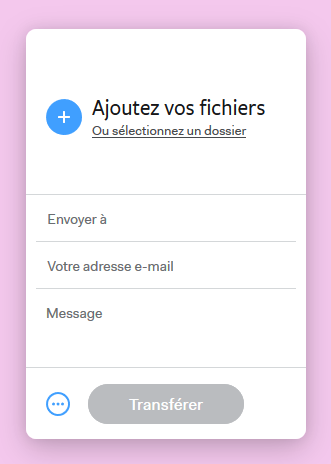 3. Vous arrivez à cet écran : 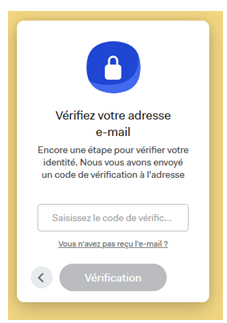 4. Le transfert commence et vous pouvez suivre son évolution : 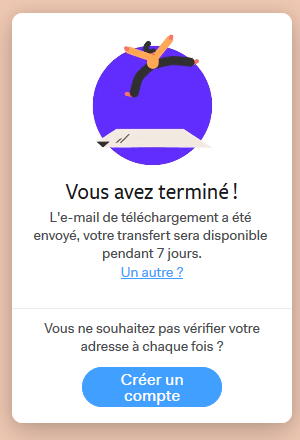 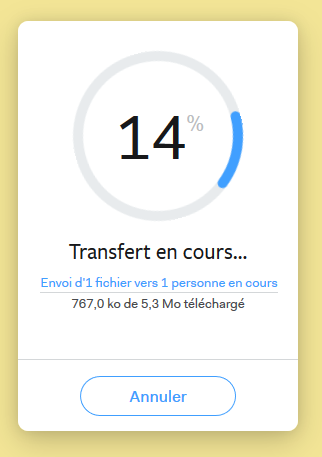 